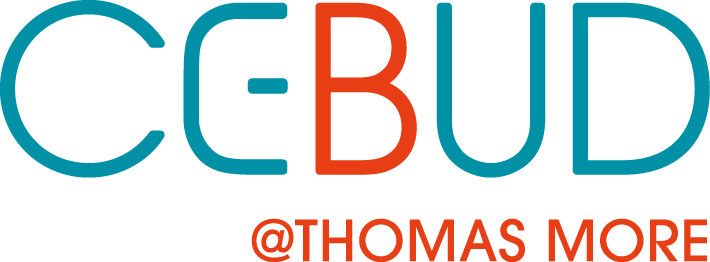 Dit sjabloon voor een aanvraagdocument werd opgemaakt door het Centrum voor Budgetadvies en -onderzoek (CEBUD) van Thomas More. OCMW’s kunnen vrij van dit model gebruik maken. De hierin opgenomen punten komen tegemoet aan de minimumvoorwaarden voor het sociaal onderzoek die zijn beschreven in de omzendbrief van 14 maart 2014.De correcte referentie naar dit model: “Centrum voor budgetadvies en -onderzoek. (2016). Model aanvraagdocument. Geel: Thomas More Kempen”Aanvraagdocument CliëntsysteeminformatieContactgegevens aanvragerIdentificatiegegevens De aanvragerDe levenspartner of echtgenoot waarmee de aanvrager samenwoontAscendenten en descendenten in de eerste graad met wie de aanvrager samenwoontDe eventuele onderhoudsplichtigen van de aanvragerHulpverledenOverzicht van de bestaansmiddelen en de voornaamste uitgavenBestaansmiddelen van de aanvrager, van de levenspartner of echtgenoot en van de ascendenten en descendenten in de eerste graad met wie de aanvrager samenwoontOverzicht van de voornaamste uitgaven van de aanvrager en zijn gezin. ZiekteverzekeringHeeft de aanvrager een ziekteverzekering? Bij welk ziekenfonds is hij aangesloten? Omschrijving van de sociale situatieBeschrijf de psycho-sociale en medische situatie van de aanvrager en van de personen met wie hij samenwoont. MachtigingHierbij geeft ondergetekende, de aanvrager, aan het OCMW de machtiging om alle inlichtingen en verklaringen na te zien bij financiële instellingen, instellingen van sociale zekerheid en bij de openbare besturen, en onder meer, bij de ambtenaren van de Mechanografische Dienst van de Administratie der Directe Belastingen en bij de ontvanger der registratie en domeinen.Datum: Handtekening van de maatschappelijk werkerHandtekening aanvrager, voorafgegaan door de bewoordingen “Gelezen, oprecht en volledig verklaard”Naam en voornamen aanvrager:Registratienummer hulpvraag:Naam Maatschappelijk Werker:Wettelijke verblijfplaats (adres):Gewoonlijke verblijfplaats (adres):Telefoonnummer:E-mail:RRnr of INSZ:Geboortedatum:Nationaliteit:Burgerlijke staat:Gezinssamenstelling:Register van inschrijvingBeroep of opleidingNaam en voorna(a)m(en)GeboortedatumNationaliteitRegister van inschrijvingEventueel dossiernummerBeroep of opleidingNaam en voorna(a)m(en)GeboortedatumNationaliteitRegister van inschrijvingRelatie met aanvragerEventueel dossiernummerBeroep of opleiding(Ex-)echtgenoot, ouders of kind?Naam en voorna(a)m(en)AdresBeroepDatum eerste aanvraag bij dit OCMW:OCMW waarbij aanvrager reeds heeft genoten van RMIOCMW waarbij voor aanvrager reeds GPMI werd opgemaaktOCMW waar de aanvrager reeds heeft genoten van het recht op tewerkstelling door inschakeling in het beroepsleven (art 9 wet):OCMW waar de aanvrager reeds heeft genoten van een installatiepremie (art 14 §3 van de wet):OCMW waar de aanvrager reeds heeft genoten van vrijstelling sociaal-professionele integratie (art 35 van het KB):Aard of oorsprong van de middelen:Hoeveel middelen:Huur of hypotheek:Verbruikerskosten:Kinderopvang:Schoolrekeningen:Afbetaling leningen of schulden:Medische kosten…